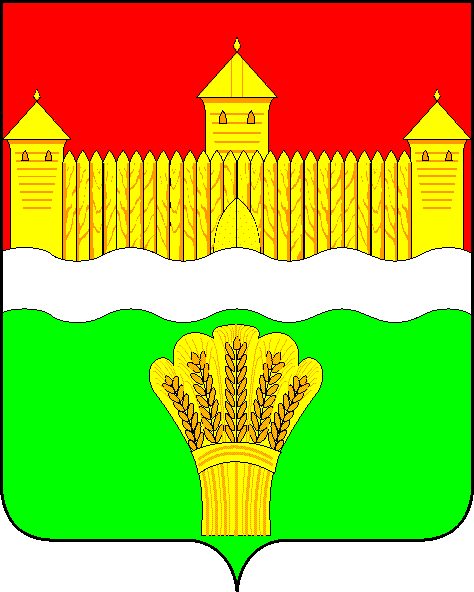 КЕМЕРОВСКАЯ ОБЛАСТЬ - КУЗБАСССОВЕТ НАРОДНЫХ ДЕПУТАТОВ КЕМЕРОВСКОГО МУНИЦИПАЛЬНОГО ОКРУГАПЕРВОГО СОЗЫВАСЕССИЯ № 29РЕШЕНИЕот «30» сентября 2021 г. № 460г. КемеровоО комиссии по соблюдению требований к служебному (должностному) поведению муниципальных служащих Совета народных депутатов Кемеровского муниципального округа и Контрольно-счетной палаты Кемеровского муниципального округа, и лиц, замещающих муниципальные должности в Кемеровском муниципальном округе и урегулирования конфликта интересов В соответствии с Указом Президента Российской Федерации от 22.12.2015 № 650 «О порядке сообщения лицами, замещающими отдельные государственные должности Российской Федерации, должности федеральной государственной службы, и иными лицами о возникновении личной заинтересованности при исполнении должностных обязанностей, которая приводит или может привести к конфликту интересов, и о внесении изменений в некоторые акты Президента Российской Федерации», Законом Кемеровской области от 29.12.2014 № 135-ОЗ «О внесении изменений в Закон Кемеровской области «О некоторых вопросах прохождения муниципальной службы», Совет народных депутатов Кемеровского муниципального округаРЕШИЛ:1. Утвердить Положение о комиссии по соблюдению требований к служебному (должностному) поведению муниципальных служащих Совета народных депутатов и Контрольно-счетной палаты Кемеровского муниципального округа, и лиц, замещающих муниципальные должности в Кемеровском муниципальном округе и урегулированию конфликта интересов согласно приложению к настоящему решению.2. Опубликовать настоящее решение в газете «Заря», разместить решение на официальном сайте Совета народных депутатов Кемеровского муниципального округа в информационно-телекоммуникационной сети «Интернет».3. Решение вступает в силу после его официального опубликования4.  Контроль за исполнением настоящего решения возложить на  Левина Д.Г. - председателя комитета по местному самоуправлению, правопорядку и связям с общественностью.Председатель Совета народных депутатов Кемеровского муниципального округа                                          В.В. ХарлановичИ.о. главы округа                                                                              И.П. ГаничПриложение № 1 к решению Совета народных депутатов Кемеровского муниципального округаот «30» сентября 2021 г. № 460Положение о комиссии по соблюдению требований к служебному (должностному) поведению муниципальных служащих совета народных депутатов и Контрольно-счетной палаты Кемеровского муниципального округа, и лиц, замещающих муниципальные должности в Кемеровском муниципальном округе и урегулированию конфликта интересов1. Настоящим Положением определяется порядок формирования и деятельность комиссий по соблюдению требований к служебному (должностному) поведению муниципальных служащих Совета народных депутатов и Контрольно-счетной палаты Кемеровского муниципального округа (далее - муниципальные служащие), и лиц, замещающих муниципальные должности в Совете народных депутатов Кемеровского муниципального округа и урегулированию конфликта интересов (далее - комиссия), образуемая в Совете народных депутатов Кемеровского муниципального округа (далее – представительный орган местного самоуправления), в соответствии с Федеральным законом 25.12.2008 № 273-ФЗ «О противодействии коррупции» и Законом Кемеровской области «О противодействии коррупции».2. Комиссия в своей деятельности руководствуются Конституцией Российской Федерации, федеральными конституционными законами, федеральными законами, актами Президента Российской Федерации и Правительства Российской Федерации, правовыми актами Кемеровской области - Кузбасса, решениями Совета народных депутатов Кемеровского муниципального округа и настоящим Положением.3. Основной задачей комиссии является содействие представительному органу местного самоуправления Кемеровского муниципального округа:1) в обеспечении соблюдения муниципальными служащими и лицами, замещающими муниципальные должности Кемеровского муниципального округа ограничений и запретов, требований о предотвращении или урегулировании конфликта интересов, а также в обеспечении исполнения ими обязанностей, установленных Федеральным законом «О противодействии коррупции», Законом Кемеровской области «О противодействии коррупции», другими законами (далее - требования к служебному (должностному) поведению и (или) требования об урегулировании конфликта интересов);2) в осуществлении в представительном органе местного самоуправления мер по предупреждению коррупции.4. Комиссии рассматривают вопросы, связанные с соблюдением требований к служебному (должностному) поведению и (или) требований об урегулировании конфликта интересов, в отношении муниципальных служащих и лиц, замещающих муниципальные должности в Кемеровском муниципальном округе.5. Комиссия образуется нормативным правовым актом руководителя представительного органа местного самоуправления. Указанным актом утверждаются состав комиссии и порядок ее работы.В состав комиссии входят председатель комиссии, его заместитель, секретарь и члены комиссии. Все члены комиссии при принятии решений обладают равными правами. В отсутствие председателя комиссии его обязанности исполняет заместитель председателя комиссии.6. В состав комиссии входят:1) заместитель руководителя представительного органа местного самоуправления (председатель комиссии), руководитель кадровой службы или аппарата представительного органа местного самоуправления (секретарь комиссии), юридических (правовых) подразделений, других подразделений Совета народных депутатов Кемеровского муниципального округа;2) представитель (представители) научных организаций и образовательных учреждений среднего, высшего и дополнительного профессионального образования, деятельность которых связана с муниципальной службой.7. Решением руководителя представительного органа местного самоуправления в состав комиссии могут быть включены:1) представитель общественного совета;2) представитель общественной организации ветеранов;3) представитель профсоюзной организации, действующей в установленном порядке.8. Лица, указанные в пункте 7 настоящего Положения, включаются в состав комиссии в установленном порядке по согласованию с председателем комиссии, с научными организациями и образовательными учреждениями среднего, высшего и дополнительного профессионального образования, с общественным советом, образованным при представительном органе местного самоуправления, с общественной организацией ветеранов, созданной в муниципальном округе, с профсоюзной организацией, действующей в установленном порядке, на основании запроса председателя комиссии. Согласование осуществляется в 10-дневный срок со дня получения запроса.9. Число членов комиссии, не замещающих должности муниципальной службы в Кемеровском муниципального округе, должно составлять не менее одной четверти от общего числа членов комиссии.10. Состав комиссии формируется таким образом, чтобы исключить возможность возникновения конфликта интересов, который мог бы повлиять на принимаемые комиссией решения.11. В заседаниях комиссии с правом совещательного голоса участвуют:1) непосредственный руководитель муниципального служащего, либо руководитель представительного органа местного самоуправления лица, замещающего муниципальную должность, в отношении которого комиссией рассматривается вопрос о соблюдении требований к служебному (должностному) поведению и (или) требований об урегулировании конфликта интересов, и определяемые председателем комиссии два муниципальных служащих, замещающих в Кемеровском муниципальном округе должности муниципальной службы, аналогичные должности, замещаемой муниципальным служащим, в отношении которого комиссией рассматривается этот вопрос;2) другие муниципальные служащие, замещающие должности муниципальной службы в Кемеровском муниципальном округе; специалисты, которые могут дать пояснения по вопросам муниципальной службы и вопросам, рассматриваемым комиссией; должностные лица других органов местного самоуправления; представители заинтересованных организаций; представитель муниципального служащего, в отношении которого комиссией рассматривается вопрос о соблюдении требований к служебному (должностному) поведению и (или) требований об урегулировании конфликта интересов, - по решению председателя комиссии, принимаемому в каждом конкретном случае отдельно не менее чем за три дня до дня заседания комиссии на основании ходатайства муниципального служащего, в отношении которого комиссией рассматривается этот вопрос, или любого члена комиссии.12. Заседание комиссии считается правомочным, если на нем присутствует не менее двух третей от общего числа членов комиссии. Проведение заседаний с участием только членов комиссии, замещающих должности муниципальной службы в органе местного самоуправления Кемеровского муниципального округа, недопустимо.13. При возникновении прямой или косвенной личной заинтересованности члена комиссии, которая может привести к конфликту интересов при рассмотрении вопроса, включенного в повестку дня заседания комиссии, он обязан до начала заседания заявить об этом. В таком случае соответствующий член комиссии не принимает участия в рассмотрении указанного вопроса.14. Основаниями для проведения заседания комиссии являются:1) представление руководителем представительного органа местного самоуправления Кемеровского муниципального округа материалов проверки, свидетельствующих:о представлении муниципальным служащим и лицом, замещающим муниципальную должность, недостоверных или неполных сведений, о доходах, расходах, об имуществе и обязательствах имущественного характера;о несоблюдении муниципальным служащим и лицом, замещающим муниципальную должность, требований к служебному (должностному) поведению и (или) требований об урегулировании конфликта интересов;2) поступившие в кадровую службу представительного органа местного самоуправления Кемеровского муниципального округа:обращение гражданина, замещавшего в представительном органе местного самоуправления Кемеровского муниципального округа должность муниципальной службы, отнесенную законодательством к должностям, в наибольшей степени подверженных риску коррупции, о даче согласия на замещение должности в коммерческой или некоммерческой организации либо на выполнение работы на условиях гражданско-правового договора в коммерческой или некоммерческой организации, если отдельные функции по управлению этой организацией входили в его должностные (служебные) обязанности, до истечения двух лет со дня увольнения с муниципальной службы. В обращении указываются: фамилия, имя, отчество гражданина, дата его рождения, адрес места жительства, замещаемые должности в течение последних двух лет до дня увольнения с муниципальной службы, наименование, местонахождение коммерческой или некоммерческой организации, характер ее деятельности, должностные (служебные) обязанности, исполняемые гражданином во время замещения им должности муниципальной службы, функции по управлению в отношении коммерческой или некоммерческой организации, вид договора (трудовой или гражданско-правовой), предполагаемый срок его действия, сумма оплаты за выполнение (оказание) по договору работ (услуг). В подразделении кадровой службы представительного органа местного самоуправления осуществляется рассмотрение обращения, по результатам которого подготавливается мотивированное заключение по существу обращения с учетом требований статьи 12 Федерального закона от 25.12.2008 № 273-ФЗ «О противодействии коррупции». Обращение может быть подано муниципальным служащим, планирующим свое увольнение с муниципальной службы, и подлежит рассмотрению комиссией в соответствии с настоящим Положением;заявление муниципального служащего и лица, замещающего муниципальную должность, о невозможности по объективным причинам представить сведения о доходах, расходах об имуществе и обязательствах имущественного характера своих супруги (супруга) и несовершеннолетних детей;заявление муниципального служащего и лица, замещающего муниципальную должность, о невозможности выполнить требования Федерального закона от 07.05.2013 № 79-ФЗ «О запрете отдельным категориям лиц открывать и иметь счета (вклады), хранить наличные денежные средства и ценности в иностранных банках, расположенных за пределами территории Российской Федерации, владеть и (или) пользоваться иностранными финансовыми инструментами» (далее - Федеральный закон «О запрете отдельным категориям лиц открывать и иметь счета (вклады), хранить наличные денежные средства и ценности в иностранных банках, расположенных за пределами территории Российской Федерации, владеть и (или) пользоваться иностранными финансовыми инструментами») в связи с арестом, запретом распоряжения, наложенными компетентными органами иностранного государства в соответствии с законодательством данного иностранного государства, на территории которого находятся счета (вклады), осуществляется хранение наличных денежных средств и ценностей в иностранном банке и (или) имеются иностранные финансовые инструменты, или в связи с иными обстоятельствами, не зависящими от его воли или воли его супруги (супруга) и несовершеннолетних детей;уведомление муниципального служащего и лица, замещающего муниципальную должность, о возникновении личной заинтересованности при исполнении должностных обязанностей, которая приводит или может привести к конфликту интересов. Уведомление рассматривается подразделением кадровой службы представительного органа местного самоуправления, которое осуществляет подготовку мотивированного заключения по результатам рассмотрения уведомления;3) представление руководителя представительного органа местного самоуправления или любого члена комиссии, касающееся обеспечения соблюдения муниципальным служащим или лицом, замещающим муниципальную должность, требований к служебному поведению и (или) требований об урегулировании конфликта интересов либо осуществления в представительном органе местного самоуправления мер по предупреждению коррупции;4) представление руководителем представительного органа местного самоуправления материалов проверки, свидетельствующих о представлении муниципальным служащим или лицом, замещающим муниципальную должность недостоверных или неполных сведений, предусмотренных частью 1 статьи 3 Федерального закона от 03.12.2012 № 230-ФЗ «О контроле за соответствием расходов лиц, замещающих государственные должности, и иных лиц их доходам» (далее - Федеральный закон «О контроле за соответствием расходов лиц, замещающих государственные должности, и иных лиц их доходам»);5) поступившее в соответствии с частью 4 статьи 12 Федерального закона от 25.12.2008 № 273-ФЗ «О противодействии коррупции» и статьей 64.1 Трудового кодекса Российской Федерации в представительный  орган местного самоуправления уведомление коммерческой или некоммерческой организации о заключении с гражданином, замещавшим должность муниципальной службы в представительном органе местного самоуправления или лицом, замещавшим должность муниципальной службы, трудового или гражданско-правового договора на выполнение работ (оказание услуг), если отдельные функции управления данной организацией входили в его должностные (служебные) обязанности, исполняемые во время замещения должности в представительном органе местного самоуправления, при условии, что указанному гражданину комиссией ранее было отказано во вступлении в трудовые и гражданско-правовые отношения с данной организацией или что вопрос о даче согласия такому гражданину на замещение им должности в коммерческой или некоммерческой организации либо на выполнение им работы на условиях гражданско-правового договора в коммерческой или некоммерческой организации комиссией не рассматривался. Уведомление рассматривается подразделением кадровой службы представительного органа местного самоуправления, которое осуществляет подготовку мотивированного заключения о соблюдении гражданином, замещавшим должность муниципальной службы в представительном органе местного самоуправления, требований статьи 12 Федерального закона от 25.12.2008 № 273-ФЗ «О противодействии коррупции».При подготовке мотивированного заключения по результатам рассмотрения обращения, указанного в абзаце втором подпункта 2 пункта 14 настоящего Положения, или уведомлений, указанных в абзаце пятом подпункта 2 и подпункте 5 пункта 14 настоящего Положения, должностные лица кадрового подразделения представительного органа местного самоуправления имеют право проводить собеседование с муниципальным служащим, лицом, замещающим муниципальную должность, представившим обращение или уведомление, получать от него письменные пояснения, а руководитель представительного органа местного самоуправления или его заместитель, специально на то уполномоченный, может направлять в установленном порядке запросы в государственные органы, представительные органы местного самоуправления и заинтересованные организации. Обращение или уведомление, а также заключение и другие материалы в течение семи рабочих дней со дня поступления обращения или уведомления представляются председателю комиссии. В случае направления запросов обращение или уведомление, а также заключение и другие материалы представляются председателю комиссии в течение 45 дней со дня поступления обращения или уведомления. Указанный срок может быть продлен, но не более чем на 30 дней.15. Комиссия не рассматривает сообщения о преступлениях и административных правонарушениях, а также анонимные обращения, не проводит проверки по фактам нарушения служебной дисциплины.16. Председатель комиссии при поступлении к нему информации, содержащей основания для проведения заседания комиссии:1) в 10-дневный срок назначает дату заседания комиссии со дня поступления такой информации. При этом дата заседания комиссии не может быть назначена позднее 20 дней со дня поступления указанной информации, за исключением случаев, предусмотренных пунктами 17 и 18 настоящего Положения;2) организует ознакомление лица, в отношении которого комиссией рассматривается вопрос о соблюдении требований к служебному поведению и (или) требований об урегулировании конфликта интересов, его представителя, членов комиссии и других лиц, участвующих в заседании комиссии, с информацией, поступившей в кадровые службы представительного органа местного самоуправления, и с результатами ее проверки;3) рассматривает ходатайства о приглашении на заседание комиссии лиц, указанных в подпункте 2 пункта 11 настоящего Положения, принимает решение об их удовлетворении (об отказе в удовлетворении) и о рассмотрении (об отказе в рассмотрении) в ходе заседания комиссии дополнительных материалов.17. Заседание комиссии по рассмотрению заявлений, указанных в абзацах третьем и четвертом подпункта 2 пункта 14 настоящего Положения, как правило, проводится не позднее одного месяца со дня истечения срока, установленного для представления сведений о доходах, об имуществе и обязательствах имущественного характера.18. Уведомление, указанное в подпункте 5 пункта 14 настоящего Положения, как правило, рассматривается на очередном (плановом) заседании комиссии.19. Заседание комиссии проводится в присутствии лица, в отношении которого рассматривается вопрос о соблюдении требований к служебному (должностному) поведению и (или) требований об урегулировании конфликта интересов, или гражданина, замещавшего должность муниципальной службы в представительном органе местного самоуправления. О намерении лично присутствовать на заседании комиссии лицо или гражданин указывает в обращении, заявлении или уведомлении, представляемых в соответствии с подпунктом 2 пункта 14 настоящего Положения.20. Заседания комиссии могут проводиться в отсутствие лица, в отношении которого рассматривается вопрос, или гражданина в случае:1) если в обращении, заявлении или уведомлении, предусмотренных подпунктом 2 пункта 14 настоящего Положения, не содержится указания о намерении лица или гражданина лично присутствовать на заседании комиссии;2) если лицо, в отношении которого рассматривается вопрос, муниципальный служащий или гражданин, намеревающиеся лично присутствовать на заседании комиссии и надлежащим образом извещенные о времени и месте его проведения, не явились на заседание комиссии.21. На заседании комиссии заслушиваются пояснения муниципального служащего, лица, замещающего муниципальную должность или гражданина, замещавшего должность муниципальной службы в представительном органе местного самоуправления (с их согласия), и иных лиц, рассматриваются материалы по существу вынесенных на данное заседание вопросов, а также дополнительные материалы.22. Члены комиссии и лица, участвовавшие в ее заседании, не вправе разглашать сведения, ставшие им известными в ходе работы комиссии.23. По итогам рассмотрения вопроса, указанного в абзаце втором подпункта 1 пункта 14 настоящего Положения, комиссия принимает одно из следующих решений:1) установить, что сведения, представленные муниципальным служащим или лицом, замещающим муниципальную должность, в соответствии с Положением о проверке достоверности и полноты сведений, представляемых гражданами, претендующими на замещение должностей муниципальной службы Кемеровского муниципального округа, и муниципальными служащими, и соблюдения муниципальными служащими и лицами, замещающими муниципальные должности, требований к служебному (должностному) поведению, являются достоверными и полными;2) установить, что сведения, представленные муниципальным служащим или лицом, замещающим муниципальную должность, в соответствии с подпунктом 1) пункта 1 Положения, названного в подпункте 1 настоящего пункта, являются недостоверными и (или) неполными. В этом случае комиссия рекомендует руководителю представительного органа местного самоуправления применить к муниципальному служащему или лицу, замещающему муниципальную должность, конкретную меру ответственности.24. По итогам рассмотрения вопроса, указанного в абзаце третьем подпункта 1 пункта 14 настоящего Положения, комиссия принимает одно из следующих решений:1) установить, что муниципальный служащий или лицо, замещающее муниципальную должность, соблюдал требования к служебному (должностному) поведению и (или) требования об урегулировании конфликта интересов;2) установить, что муниципальный служащий или лицо, замещающее муниципальную должность, не соблюдал требования к служебному (должностному) поведению и (или) требования об урегулировании конфликта интересов. В этом случае комиссия рекомендует руководителю представительного органа местного самоуправления указать муниципальному служащему или лицу, замещающему муниципальную должность, на недопустимость нарушения требований к служебному (должностному) поведению и (или) требований об урегулировании конфликта интересов либо применить к нему конкретную меру ответственности.25. По итогам рассмотрения вопроса, указанного в абзаце втором подпункта 2 пункта 14 настоящего Положения, комиссия принимает одно из следующих решений:1) дать гражданину согласие на замещение должности в коммерческой или некоммерческой организации либо на выполнение работы на условиях гражданско-правового договора в коммерческой или некоммерческой организации, если отдельные функции по управлению этой организацией входили в его должностные (служебные) обязанности;2) отказать гражданину в замещении должности в коммерческой или некоммерческой организации либо в выполнении работы на условиях гражданско-правового договора в коммерческой или некоммерческой организации, если отдельные функции по управлению этой организацией входили в его должностные (служебные) обязанности, и мотивировать свой отказ.26. По итогам рассмотрения вопроса, указанного в абзаце третьем подпункта 2 пункта 14 настоящего Положения, комиссия принимает одно из следующих решений:1) признать, что причина непредставления муниципальным служащим или лицом, замещающим муниципальную должность, сведений о доходах, об имуществе и обязательствах имущественного характера своих супруги (супруга) и несовершеннолетних детей является объективной и уважительной;2) признать, что причина непредставления муниципальным служащим или лицом, замещающим муниципальную должность, сведений о доходах, об имуществе и обязательствах имущественного характера своих супруги (супруга) и несовершеннолетних детей не является уважительной. В этом случае комиссия рекомендует муниципальному служащему или лицу, замещающему муниципальную должность, принять меры по представлению указанных сведений;3) признать, что причина непредставления муниципальным служащим или лицом, замещающим муниципальную должность, сведений о доходах, расходах об имуществе и обязательствах имущественного характера своих супруги (супруга) и несовершеннолетних детей необъективна и является способом уклонения от представления указанных сведений. В этом случае комиссия рекомендует руководителю представительного органа местного самоуправления применить к муниципальному служащему или лицу, замещающему муниципальную должность, конкретную меру ответственности.27. По итогам рассмотрения вопроса, указанного в подпункте 4 пункта 14 настоящего Положения, комиссия принимает одно из следующих решений:1) признать, что сведения, представленные муниципальным служащим или лицом, замещающим муниципальную должность, в соответствии с частью 1 статьи 3 Федерального закона "О контроле за соответствием расходов лиц, замещающих государственные должности, и иных лиц их доходам", являются достоверными и полными;2) признать, что сведения, представленные муниципальным служащим или лицом, замещающим муниципальную должность, в соответствии с частью 1 статьи 3 Федерального закона "О контроле за соответствием расходов лиц, замещающих государственные должности, и иных лиц их доходам", являются недостоверными и (или) неполными. В этом случае комиссия рекомендует руководителю органа представительного местного самоуправления применить к муниципальному служащему или лицу, замещающему муниципальную должность, конкретную меру ответственности и (или) направить материалы, полученные в результате осуществления контроля за расходами, в органы прокуратуры и (или) иные государственные органы в соответствии с их компетенцией.28. По итогам рассмотрения вопроса, указанного в абзаце четвертом подпункта 2) пункта 14 настоящего Положения, комиссия принимает одно из следующих решений:1) признать, что обстоятельства, препятствующие выполнению требований Федерального закона «О запрете отдельным категориям лиц открывать и иметь счета (вклады), хранить наличные денежные средства и ценности в иностранных банках, расположенных за пределами территории Российской Федерации, владеть и (или) пользоваться иностранными финансовыми инструментами», являются объективными и уважительными;2) признать, что обстоятельства, препятствующие выполнению требований Федерального закона «О запрете отдельным категориям лиц открывать и иметь счета (вклады), хранить наличные денежные средства и ценности в иностранных банках, расположенных за пределами территории Российской Федерации, владеть и (или) пользоваться иностранными финансовыми инструментами», не являются объективными и уважительными. В этом случае комиссия рекомендует руководителю представительного органа местного самоуправления применить к муниципальному служащему или лицу, замещающему муниципальную должность, конкретную меру ответственности.29. По итогам рассмотрения вопроса, указанного в абзаце пятом подпункта 2 пункта 14 настоящего Положения, комиссия принимает одно из следующих решений:а) признать, что при исполнении муниципальным служащим или лицом, замещающим муниципальную должность, должностных обязанностей конфликт интересов отсутствует;б) признать, что при исполнении муниципальным служащим или лицом, замещающим муниципальную должность, должностных обязанностей личная заинтересованность приводит или может привести к конфликту интересов. В этом случае комиссия рекомендует муниципальному служащему и (или) руководителю представительного органа местного самоуправления принять меры по урегулированию конфликта интересов или по недопущению его возникновения;в) признать, что муниципальный служащий или лицо, замещающее муниципальную должность, не соблюдал требования об урегулировании конфликта интересов. В этом случае комиссия рекомендует руководителю представительного органа местного самоуправления применить к указанным лицам конкретную меру ответственности.30. По итогам рассмотрения вопроса, указанного в подпункте 5 пункта 14 настоящего Положения, комиссия принимает в отношении гражданина, замещавшего должность муниципальной службы в представительном органе местного самоуправления, одно из следующих решений:1) дать согласие на замещение им должности в коммерческой или некоммерческой организации либо на выполнение работы на условиях гражданско-правового договора в коммерческой или некоммерческой организации, если отдельные функции по управлению этой организацией входили в его должностные (служебные) обязанности;2) установить, что замещение им на условиях трудового договора должности в коммерческой или некоммерческой организации и (или) выполнение в коммерческой или некоммерческой организации работ (оказание услуг) нарушают требования статьи 12 Федерального закона от 25.12.2008        № 273-ФЗ «О противодействии коррупции». В этом случае комиссия рекомендует руководителю представительного органа местного самоуправления проинформировать об указанных обстоятельствах органы прокуратуры и уведомившую организацию.31. По итогам рассмотрения вопросов, указанных в подпунктах 1, 2, 4, и 5 пункта 14 настоящего Положения, и при наличии к тому оснований комиссия может принять иное решение, чем это предусмотрено пунктами 22 - 29 настоящего Положения. Основания и мотивы принятия такого решения должны быть отражены в протоколе заседания комиссии.32. По итогам рассмотрения вопроса, предусмотренного подпунктом 3 пункта 14 настоящего Положения, комиссия принимает соответствующее решение.33. Для исполнения решений комиссии могут быть подготовлены проекты нормативных правовых актов представительного органа местного самоуправления Кемеровского муниципального округа, решений или поручений руководителя представительного органа местного самоуправления, которые в установленном порядке представляются на рассмотрение руководителя представительного органа местного самоуправления.34. Решения комиссии по вопросам, указанным в пункте 14 настоящего Положения, принимаются тайным голосованием (если комиссия не примет иное решение) простым большинством голосов присутствующих на заседании членов комиссии.35. Решения комиссии оформляются протоколами, которые подписывают члены комиссии, принимавшие участие в ее заседании. Решения комиссии, за исключением решения, принимаемого по итогам рассмотрения вопроса, указанного в абзаце втором подпункта 2 пункта 14 настоящего Положения, носят рекомендательный характер. Решение, принимаемое по итогам рассмотрения вопроса, указанного в абзаце втором подпункта 2 пункта 14 настоящего Положения, носит обязательный характер.36. В протоколе заседания комиссии указываются:1) дата заседания комиссии, фамилии, имена, отчества членов комиссии и других лиц, присутствующих на заседании;2) формулировка каждого из рассматриваемых на заседании комиссии вопросов с указанием фамилии, имени, отчества, должности муниципального служащего, лица, замещающего муниципальную должность, в отношении которого рассматривается вопрос о соблюдении требований к служебному (должностному) поведению и (или) требований об урегулировании конфликта интересов;3) предъявляемые к муниципальному служащему или лицу, замещающему муниципальную должность, претензии, материалы, на которых они основываются;4) содержание пояснений муниципального служащего и других лиц по существу предъявляемых претензий;5) фамилии, имена, отчества выступивших на заседании лиц и краткое изложение их выступлений;6) источник информации, содержащей основания для проведения заседания комиссии, дата поступления информации в представительный орган местного самоуправления;7) другие сведения;8) результаты голосования;9) решение и обоснование его принятия.37. Член комиссии, не согласный с ее решением, вправе в письменной форме изложить свое мнение, которое подлежит обязательному приобщению к протоколу заседания комиссии и с которым должен быть ознакомлен муниципальный служащий или лицо, замещающее муниципальную должность.38. Копии протокола заседания комиссии в 7-дневный срок со дня заседания направляются руководителю представительного органа местного самоуправления, полностью или в виде выписок из него - муниципальному служащему, лицу, замещающему муниципальную должность, а также по решению комиссии - иным заинтересованным лицам.39. Руководитель представительного органа местного самоуправления Кемеровского муниципального округа обязан рассмотреть протокол заседания комиссии и вправе учесть в пределах своей компетенции содержащиеся в нем рекомендации при принятии решения о применении к муниципальному служащему или лицу, замещающему муниципальную должность, мер ответственности, предусмотренных нормативными правовыми актами Российской Федерации, а также по иным вопросам организации противодействия коррупции. О рассмотрении рекомендаций комиссии и принятом решении руководитель представительного органа местного самоуправления в письменной форме уведомляет комиссию в месячный срок со дня поступления к нему протокола заседания комиссии. Решение руководителя представительного органа местного самоуправления Кемеровского муниципального округа оглашается на ближайшем заседании комиссии и принимается к сведению без обсуждения.40. В случае установления комиссией признаков дисциплинарного проступка в действиях (бездействии) муниципального служащего или лица, замещающего муниципальную должность, информация об этом представляется руководителю представительного органа местного самоуправления для решения вопроса о применении к муниципальному служащему или лицу, замещающему муниципальную должность, мер ответственности, предусмотренных нормативными правовыми актами Российской Федерации.41. В случае установления комиссией факта совершения муниципальным служащим или лицом, замещающим муниципальную должность, действия (факта бездействия), содержащего признаки административного правонарушения или состава преступления, председатель комиссии обязан передать информацию о совершении указанного действия (бездействии) и подтверждающие такой факт документы в правоприменительные органы в 3-дневный срок, а при необходимости - немедленно.42. Копия протокола заседания комиссии или выписка из него приобщается к личному делу муниципального служащего, или лица, замещающего муниципальную должность, в отношении которого рассмотрен вопрос о соблюдении требований к служебному поведению и (или) требований об урегулировании конфликта интересов.43. Выписка из решения комиссии, заверенная подписью секретаря комиссии и печатью органа представительного местного самоуправления, вручается гражданину, замещавшему должность муниципальной службы в представительного органе местного самоуправления, в отношении которого рассматривался вопрос, указанный в абзаце втором подпункта 2 пункта 14 настоящего Положения, под роспись или направляется заказным письмом с уведомлением по указанному им в обращении адресу не позднее одного рабочего дня, следующего за днем проведения соответствующего заседания комиссии.44. Организационно-техническое и документационное обеспечение деятельности комиссии, а также информирование членов комиссии о вопросах, включенных в повестку дня, о дате, времени и месте проведения заседания, ознакомление членов комиссии с материалами, представляемыми для обсуждения на заседании комиссии, осуществляются аппаратом представительного органа местного самоуправления Кемеровского муниципального округа.